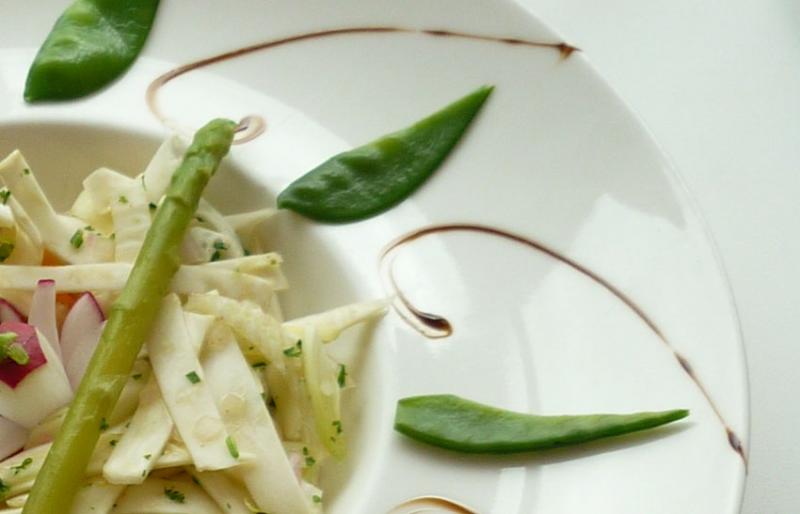 Confrérie de la Chaîne des Rôtisseurs a.s.b.l.14, op der HeedL-1747 Luxembourg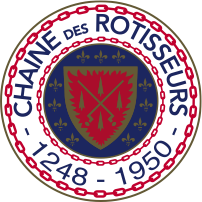 La Confrérie de la Chaîne des Rôtisseurs a.s.b.l.Bailliage du Grand-Duché de Luxembourga le grand plaisir de vous inviter au Dîner « Asperges » chez notre confrère Lucien HoudremontRestaurant Hôtel Saint-Nicolas   31, EsplanadeL-5533 Remich-sur-Moselle (Luxembourg)Samedi, le 7 Mai 2011 à 19.30 hrs Tenue de ville & Ruban Sautoir de rigueurPLACES LIMITEES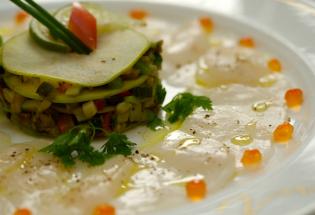  Francis Sandt					  Lino IntiniBailli-Délégué                                      Chargé de presseDînerL’Amuse-Bouche***La Crème d’Asperges aux Pointes Vertes et Croûtons***Le Feuilleté d’Asperges en Duo de Jambon de Parme et Saumon Fumé,Sauce Mousseline***Le Granité d’Asperges Vertes à la Menthe***Le Mignon de Veau Croquant, Asperges Vertes et Violettes***L’Assiette Gourmande Saint-Nicolas***Le Moka et les Mignardises****Prix du Menu 65,00 € par personneBoissons non comprisesL’apéritif est offert par la maison KOHL-REULAND    Merci de bien vouloir nous renvoyer la fiche d’inscription par fax au       +352 76 90 88 ou par courrier le 25 avril 2011 au plus tard.Paiement au CCP IBAN  LU20 1111 0281 5727 0000de la Chaîne des Rôtisseurs vaut inscription.
